МУНИЦИПАЛЬНОЕ БЮДЖЕТНОЕ ДОШКОЛЬНОЕ ОБРАЗОВАТЕЛЬНОЕ УЧРЕЖДЕНИЕ ДЕТСКИЙ САД КОМБИНИРОВАННОГО ВИДА№77 «БУСИНКА»Педагогический проект: «Грамотейка» «Обучение грамоте через преемственность работы с семьёй»                                                                    Автор: Ветрова Е.А.       учитель-логопед                                                             г. Сургут 2019Содержание1. Пояснительная записка…………………………………………… 1стр.2. Актуальность……………………………………………………….4 стр.3. Цели и задачи проекта …………………………………………… 5 стр.4.Содержание проекта ……………………………………………… 7 стр.5. Ресурсное обеспечение проекта………………………………….20 стр.6. Партнеры…………………………………………………………..21стр.7. План реализации проекта ………………………………………...23 стр.8. Ожидаемые результаты и социальный эффект …………………24 стр.9.Перспективы дальнейшего развития проекта …………………...26 стр.10. Литература………………………………………………………..27 стр.Приложение…………………………………………………………..28 стр.Пояснительная запискаАвтор проекта: учитель-логопед Елена Анатольевна ВетроваОбразовательное учреждение: Муниципальное бюджетное дошкольное образовательное учреждение  комбинированного вида  детский сад №77 «Бусинка»Тема проекта: «Обучение грамоте через преемственность работы с семьёй»Творческое название проекта: «Грамотейка»Сроки реализации проекта: 1 годОбразовательная область: Обучение грамотеУчастники проекта: педагоги, родители, дети старшего возраста ( 6-7 лет) группы компенсирующей направленности.Цель проекта:  Подготовка детей к школе.2. Актуальность  Анализ реальной ситуации, сложившейся в настоящее время в системе воспитания и обучения детей дошкольного возраста, показал, что количество детей, имеющих отклонения в речевом развитии, неуклонно растет. Среди них значительную часть составляют дети 4-7-летнего возраста, не овладевшие  в нормативные сроки звуковой стороной языка. Имея полноценный слух и интеллект, они, как правило, не готовы к усвоению школьной программы из-за недостаточного развития фонематического восприятия. Эти дети составляют основную группу риска по неуспеваемости, особенно при овладении письмом и чтением. Основная причина – недостатки в развитии процессов звуко-буквенного анализа и синтеза. Известно, что звуко-буквенный анализ базируется на чётких, устойчивых и достаточно дифференцированных представлениях о звуковом составе слова. Процесс овладения звуковым составом слова, в свою очередь, тесно связан с формированием слухоречедвигательного взаимодействия, которое выражается в правильной артикуляции звуков и их тонкой дифференциации на слух. Недостатки произношения являются часто индикатором недостаточной готовности к усвоению звуко-буквенного анализа.   Предпосылки для успешного обучения грамоте формируются в дошкольном возрасте.   Обучение детей по специализированным (коррекционным) программам позволяет не только полностью устранить речевые нарушения, но и сформировать устноречевую базу для овладения элементами грамоты ещё в дошкольный период. Своевременное и личностно-ориентированное воздействие на нарушенные звенья речевой функции позволяет вернуть ребёнка на онтогенетический путь развития. Это является необходимым условием для полноценной интеграции в среду нормально развивающихся сверстников. 3. Цели и задачи проектаОсновная цель:  Подготовка детей к школе.Основными задачами  являются:1. Ознакомление детей со звуковой стороной слова. - Обучать детей звуковому анализу слов.- Формировать умение различать звуки по количественному звучанию в слове.- Усвоить смыслоразличительную роль звука в слове.- Развивать умение называть слова с определённым звуком в определённой позиции: в начале, середине, конце слов.- Учить обследовать звуковую структуру слова.- Научить детей пользоваться звуковой схемой слова.- Научить ребёнка различать звуки: гласные, согласные, твёрдые, мягкие, глухие, звонкие. 2. Ознакомление со слоговым строением слова. - Формировать умение делить слова на слоги, определять количество слогов в слове, определять ударный слог.3. Ознакомление со словесным составом предложения.  - Научить ребёнка различать на слух слова в предложении, указывать количество слов в предложении, их последовательность, строить предложения по заданной схеме. 4. Подготовка к обучению письму. 4.1. Развитие точности зрительного восприятия, формирование умения вычленять элементы из целого и вновь объединять их в целое, развитие точности пространственной дифференцированности.4.2. Развитие ориентировки в пространстве по направления (вправо, влево, правая сторона, левая сторона, верхняя, нижняя линейка, клеточка).4.3. Ознакомление с правилами письма: пишут слева направо; последовательно заполняют страницу, сохраняя одинаковую величину элементов, равное расстояние между ними.4.4.  Подготовка мелкой мускулатуры руки к письму и выработка умения управлять своими движениями в соответствии с поставленной задачей.4.5. Выработка умения сопровождать словесными объяснениями свои наблюдения и действия.4.6. Обучение соблюдению при выполнении подготовительных упражнений к письму определенных гигиенических требований (расположение тетради, посадка за столом, поза пишущего, расстояние глаз от тетради, правила держания ручки, карандаша).5. Обучение чтению5.1. Чтение обратных слогов;5.2. Чтение прямых слогов;5.3. Чтение слов со стечением согласных;5.4. Чтение односложных слов;5.5. Чтение 2-3 сложных слов с прямыми слогами, стечением согласных;5.6. Чтение предложений.5.7. Чтение текстов6. Развивать психические процессы: внимание, память, мышление. 4.Содержание проектаВ организации подготовки детей к школе используется следующая последовательность работы:1. Ознакомление детей со звуковой стороной слова. 2. Ознакомление со слоговым строением слова. 3. Ознакомление со словесным составом предложения.  4. Подготовка к обучению письму. 5. Обучение чтению.	Навыки и умения формируются на индивидуальных и подгрупповых занятиях через использование многообразного дидактического материала.Для того,  чтобы при знакомстве с первыми буквами, при чтении и письме первых слогов ребенок смог открыть позиционный принцип русского чтения, то есть учился  ориентации на букву гласного, следующую за буквой согласного, необходимо, чтобы в добуквенный  период обучения дети научились различать звуки (фонемы) гласные и согласные, гласные ударные и безударные, согласные мягкие и твердые. Изучение звуков происходит в процессе аналитико-синтетической работы над словом, то есть ребенок овладевает основными навыками фонемного анализа  (расчленения слова на составляющие его звуки) и синтеза (сочетания звуковых элементов в единое целое).      Цель фонемного анализа – научить ребёнка ориентироваться в звуковой системе русского языка, познакомить с устройством звуковой формы, оболочки слова, с важнейшими характеристиками звука.     	В своей исходной форме фонемный анализ есть установление последовательности фонем в полном слове. В отличие от естественного интуитивного деления слова на слоги, расчленению слова на звуки нужно специально учить.      В старших и подготовительных группах  проводиться специальная работа по формированию у дошкольников навыков звукового анализа  и синтеза. Эта работа проводиться по следующим этапам:1. Развитие слухового внимания и фонематического восприятия на материале  неречевых звуков, различение одинаковых звукокомплексов по высоте, силе и тембру, различение слов, близких по звуковому составу.На данном этапе используются игры: «Что звучит?», «Где звучит колокольчик?»,  «Что за чем звучало?», «На чем играет Буратино?», «Тихо-громко», «Высоко-низко», «Угадай, кто в домике живет», «Угадай, кто позвал», «Найди правильное слово» и другие.2. Формирование  понятий «звук», «слово», предложение».На втором этапе дети получают знания об основных законах речи: речь состоит из слов; словами обозначаются предметы, их признаки, действия предметов и с предметами; слова состоят из звуков; из слов можно составлять предложения; даются понятия «звук», «слово», «предложение». Дети учатся составлять предложения из 2-4 слов, делят предложения на слова, называют их по порядку: первое, второе и т.д., строят схемы предложений. В качестве основного методического приема используется «живая модель», когда сами дети обозначают слова предложения. Используемые на этом этапе игры: «Живые звуки», «Живое предложение», «Добавь слово», «Собери словечко», «Слова рассыпались», «Кто больше составит слов» и т.п.3. Формирование умения интонационно выделять каждый последующий звук в слове, определение звуковой последовательности в слове, введение фишек для обозначения звуков.Для познания звуковой стороны языка нужна развитая способность слышать звучащее слово. Что нужно, чтобы узнать звук? Всего лишь услышать его. Почему так трудно услышать отдельные звуки, из которых состоит слово? Звуки до обучения очень часто вообще не существуют в сознании ребенка. В отличие от невидимого летучего и мгновенного звука букву и увидеть можно и даже потрогать. Задача педагога  сформировать у ребенка целенаправленный и осознанный способ действия для вычленения звуковой последовательности слова, научить его выполнять определенную последовательность операций, контролировать и оценивать свои действия. Дети не могут овладеть звуковым анализом, только произнося слова вслух. Чтобы увидеть звук и материализовать его  используются специальные цветовые символы-фишки. Можно использовать игровые персонажи Звуковички. Звуковички живут в Стране Живых Слов и занимаются звуковым строительством. Действия со словами или их звуковыми схемами совершаются педагогом  вместе с детьми от имени этих  персонажей. Чтобы «увидеть» анализируемое слово ребенку предлагается карточка-схема, на которой изображен предмет, название которого ребенок должен разобрать, и ряд клеточек под рисунком, которые последовательно заполняются фишками.  Количество клеточек соответствует количеству звуков в слове. На этом этапе необходимо научить детей последовательному  интонационному выделению звуков в слове и пооперационному контролю за правильностью звукового анализа. Используемые на этом этапе игры:  «Скажи, как я», «Добавь звук», «Веселый мяч», «Поймай звук», «Звуковой лес», «Звуковички», «Дружные звуки», «Цепочка слов», «Расшифруй слово» и другие.4. Формирование понятий «гласные звуки», «согласные мягкие звуки», «согласные твердые звуки», формирование навыков восприятия и различения звуков речи, формирование навыка интонационного выделения изучаемого звука в слове, предложении и тексте, формирование умения давать характеристику звуку (гласный-согласный, согласный твердый - согласный мягкий, звонкий согласный-глухой согласный),  обучение фиксации звуков цветными фишками, определение позиции звука в слове (начало, конец, середина), подбор слов на заданный звук, подбор слов с определенной позицией звука в слове.На четвертом этапе, когда дети знакомятся с гласными звуками,  согласными твердыми и согласными мягкими звуками,  они узнают, что произнесению гласных звуков ничто «не мешает» - ни губы, ни зубы, ни язык, воздушная струя выходит через рот свободно. Звуки поются, тянутся. На следующих занятиях дети узнают о согласных звуках, произнесению которых всегда что-то «мешает» - губы, зубы, язык. Сразу вводится названия твердых и мягких согласных звуков. Усвоению теоретического материала и новых для детей понятий помогает  знакомство и игра  с волшебниками Страны Слов – Тимом и Томом. Тим и Том воплощают различение мягкости и твердости согласных звуков. Тиму соответствует зеленая фишка, Тому – синяя.      Дети определяют позицию звука в слове (начало, конец, середина), подбирают слова на заданный звук с помощью волшебников Тима и Тома. Используемые на этом этапе игры: «Полечим звуки», «Поможем Тиму (Тому)», «Какой звук?», «Твердый или мягкий?», «Назови пару», «Угадай-ка», «Подбери слово»  и другие.5. Деление слов на слоги, подбор слов с заданным количеством слогов, построение (моделирование) слоговой схемы слова, анализ обратного и прямого слогов.  Используемые игры:  «Поможем Мастеру слогов», «Прохлопай слово», «Прошагай слово», «Подбери слово» и т.д.6. Определение ударения в слове, построение слого-ударной схемы (модели) слова.Сначала дети обучаются определять ударный слог и составлять слогоударные схемы, а затем определять ударный гласный звук.  В этом детям помогает  сказочный персонаж - Ударный Мастер, который живет в Стране Слов. Ударный гласный звук хорошо слышен, если слово «позвать», но при этом произнести его не по слогам, а целиком. Педагог дает образец правильного произнесения слова с подчеркнутым ударением. Можно предложить детям произнести слово быстро, тихо, шепотом. В этом случае ударение становится еще более различимым.7. На седьмом этапе педагог обучает детей фонемному анализу: дети не только осваивают определенную последовательность операций, но и приобретают способность контролировать и оценивать свои действия. Педагог вооружает дошкольника алгоритмом звукового анализа:● Скажи слово и послушай себя. Ребенок произносит вслух слово, которое он будет разбирать. Другого способа предъявить звуковую структуру слова, кроме как произнести его, нет. Для проведения звукового анализа подбираются слова сначала односложные, затем двусложные с открытыми слогами, далее трехсложные и двусложные со стечением согласных,  состоящие из фонем в сильных позициях, например, СЫН, МАК,  ЛАПА, РУКА, БУМАГА, ТАРАКАН, СТАКАН, ЧАШКИ.● Протяни (выдели голосом) первый звук в полном слове. Назови его и дай характеристику. С этого момента начинается собственно звуковой разбор. Требование протянуть первый звук напоминает детям способ действия, а указание на то, что звук протягивается в составе целого слова, подсказывает средство контроля за правильностью выполнения действия. После того, как ребенок назвал нужный звук, то есть не только выделил его в составе полного слова, но и произнес изолированно, он характеризует звук: гласный звук, согласный твердый звук или согласный мягкий звук.● Обозначь выделенный звук. Необходима материализация действий звукового анализа. Без этого дети забывают, какое слово они анализируют, какой звук они уже выделили, нужно ли им продолжать разбор, или он уже закончился.● Проверь, все ли звуки слова уже выделены, прочитай свою запись. Эта операция позволяет сделать фонемный анализ действительным средством обучения чтению. Называя последовательно найденные звуки, ребенок осуществляет ту самую аналитико-синтетическую работу со звуками. Ведя пальчиком вдоль составляемой схемы, и «пропевая» звук за звуком, он реально читает еще до знакомства с буквами. При этом последовательное слитное произнесение звуков становится пропедевтикой слитно-протяжного чтения.● Найди ударный слог. Нахождение ударения не является неотъемлемой частью звукового анализа. Однако, учитывая задачи последующего обучения грамоте, а главное трудности перехода от слогового чтения к чтению целыми словами, формирование умения самостоятельно определить ударный гласный звук включается в звуковой разбор.    Последняя операция. Проверь, получилось ли слово. Для этого прочитай его по слогам. Хотя вычленение каждого звука осуществляется в полном слове и, значит, контролируется по ходу анализа, нужно еще раз подряд произнести все звуки слова (прочитать), чтобы убедиться в правильности выполненной работы. Сформированный способ слогоделения существенно поможет детям на начальных этапах чтения.       Звуковой анализ не служит исключительно практической цели – выделению фонемы, а имеет более широкие задачи. Он должен дать ребенку ориентацию в звуковой системе языка, без которой нельзя сформировать действие воссоздания звуковой формы слова, то есть невозможно научить читать. буквы.                                   Подготовка к обучению письму.    Подготовка к обучению письму требует особого педагогического воздействия, выстроенного в систему специальных игр, упражнения и заданий. Это должна быть не механическая тренировка, а осознанная творческая деятельность ребенка под руководством и при помощи взрослого. Работу по подготовке дошкольников к обучению письму следует осуществлять по четырем основным направлениям:● развитие руки;● подготовка к технике письма;● аналитико-синтетическая деятельность;● формирование элементарных графических умений;       Каждое направление имеет свои задачи и учебное содержание.1. Развитие руки1.1.  Сформировать правильный захват орудия письма:         - используются пальчиковые игры особенно для большого и указательного пальцев, упражнения с карандашом («Покрути карандаш двумя мальцами, тремя пальцами»), игровые упражнения типа «Посоли суп»). 1.2.  Упражнять в правильном распределении мышечной нагрузки руки:         - игры типа «Мозаика», «Лего», «Конструктор», при работе со штампами, в ручном труде (например, манипуляции с иголкой), в процессе лепки.1.3.  Развивать мелкую моторику рук:          - ниткопись – выкладывание ниток по контуру какого-либо изображения;         - бисерография – выкладывание изображения предмета с помощью ниток с нанизанным на них бисером, отдельных бусинок, мелких пластмассовых шариков;         - развитие тактильных ощущений – определение предмета на ощупь (материал, из которого он изготовлен, геометрической формы и т.д.) например, игра «чудесный мешочек» (достань расческу, карандаш, зубную щетку и т.д.,  достань металлический, пластмассовый, бумажный, резиновый и т.д., достань предмет квадратной, треугольной, овальной и т.д формы)         - вырезание;          - обрывание листа бумаги (произвольное и по контуру: геометрические фигуры, предметы, животные).            - чудесные спички (выкладывание из спичек фигурок, букв, сюжетных картинок )2. Подготовка техники письма2.1.  Развивать пространственную ориентировку.         В зависимости от своих возможностей ребенок учится ориентироваться в пространстве относительно себя, относительно какого-либо предмета и относительно человека, стоящего напротив (игровые упражнения типа «Ты направо,  (налево, вверх, вниз) посмотри. Что ты видишь, назови»; специальные игры способствующие ориентировки на листе бумаги (правый верхний угол, нижний левый угол и т.п.)2.2.   Развивать чувство ритма.          Ритм речи, особенно ритм стихов, поговорок способствует развитию координации, общей и тонкой произвольной моторики. С помощью стихотворной ритмики вырабатываются правильный темп речи, ритм  дыхания развивается речевой слух, речевая память. То же можно сказать и о выполнении ритмических упражнений в письме, например  «Бордюр» - повторяемость элементов (ритм). 2.3.   Познакомить с разлиновкой и научить ориентироваться на ней.2.4.   Познакомить с правилом проведения горизонтальных и вертикальных линий и закрепить его в практических упражнениях игрового характера ( горизонтальные линии ведутся – слева направо; вертикальные –сверху, вниз).3.Аналитико-синтетическая деятельность          Процесс письма подразумевает умение ребенка проводить анализ и синтез графического образа букв. Старшие дошкольники работают только с печатными буквами.Игровые упражнения данного направления основаны на анализе и синтезе упрощенных графических изображений, состоящих из знакомых детям элементов (что позволяет ребенку назвать части, из которых состоит рисунок).         Процесс анализа образа букв состоит из умения ребенка определять:● количество элементов (сколько элементов составляет букву?);● характеристику элементов (какие  это элементы?);● пространственное расположение элементов в букве.Педагог готовит образ буквы из бумаги, разрезает его на элементы и просит ребенка воссоздать образ путем составления из элементов.          В игровых упражнениях дети сопоставляют, сравнивают схожие по написанию буквы. 4. Формирование элементарных графических навыков            Это направление работы включает в себя:● упражнения в осознанном печатании элементов букв и самих букв (в учебной разлиновке и без нее);● упражнения, подготавливающие к написанию элементов школьного    шрифта («Клубочки», «Волны»).                Систему упражнений по формированию готовности старших дошкольников к обучению письму следует включать в каждое занятие по подготовке к обучению грамоте.Обучение чтению 	Формирование навыка чтения происходит по нескольким этапам: 1 этап - Учим и запоминаем буквы; 2 этап - Учимся читать слоги разной степени трудности; 3 этап – Читаем и понимаем смысл прочитанного слова; 4 этап - Читаем и воспринимаем прочитанные слова как часть какого-то смыслового целого: словосочетания, предложения, текста. 1 этап обучения - Учим и запоминаем буквы;Первое, чему необходимо научить ребенка, это умению отличать одну букву от другой, узнавать их в многообразии графического изображения и читать. Целесообразно не давать детям названий согласных букв в том виде, как они приняты в алфавите, а называть согласную букву так, как она читается (не «ЭС» , а «С»; не «КА», а «К»). Очень эффективными и полезными являются задания, в процессе выполнения которых ребенок воссоздает целостный образ буквы с опорой на одну или несколько её частей. Например, ребёнок должен внимательно рассмотреть рисунок и догадаться, какие буквы лежат на столе, т.е. из частей создать целое. Очень полезной для лучшего запоминания букв является игра «Мешочек». Ребенок на ощупь, ориентируясь только на тактильные ощущения и свои представления о графическом образе букв, определяет те из них, которые  в мешочке. 2 этап обучения - Учимся читать слоги разной степени трудности;Главная конечная цель данного этапа – закрепить связи между видом слога и его произнесением. Именно здесь, на этом этапе, рождается большинство трудностей, с которыми ребенок иногда не в состоянии справиться на протяжении всей жизни. Эту трудную для детей работу следует сделать наиболее доступной и понятной. В методике насчитывается несколько приемов, специально рассчитанных на облегчение детям слияния звуков (слияние – это прочтение слогов, типа СА, РУ, ТИ, т.е. слогов, в которых за согласной идет гласная буква). Однако самым эффективным является способ обучения прочтению слияний по подражанию. Ребенок овладевает этим не теоретически, а чисто практически: он видит, как читает другой, и подражает ему. Затем путём упражнений овладевает механизмом прочтения слогов любой сложности.Чтобы сделать этот процесс наиболее легким, в материалы для чтения вводятся подсказки для детей: наглядные схемы (подстрочные дуги и точки). Суть в следующем: читая, ребенок одновременно проводит рукой по дугам и точкам. Дуги подсказывают ребенку, что две буквы нужно прочитать вместе, плавно (этому соответствует плавное движение руки); точки говорят о кратком прочтении названий букв. Очень эффективное упражнение для автоматизации прочтения слогов разной трудности — чтение слоговых таблиц. Этот вид работы избавит детей от многих трудностей, т.к. их внимание будет сосредоточено лишь на технической стороне процесса. Они не смогут запомнить набор слогов, поэтому их прочитывание может стать многократным. Очень важно, что при этом отрабатывается и подвижность артикуляционного аппарата. Большую помощь ребенку в отработке навыка прочтения слогов окажут настольно-печатные игры, в которых ребенку предлагается подобрать соответствующую картинку к тому или иному слогу. 3 этап обучения - Читаем и понимаем смысл прочитанного словаВ первую очередь, на этом этапе следует начинать работу со столбиками слов, имеющих одинаковое начало или конец. Это упражнение очень хорошо автоматизирует навык чтения и облегчает сам процесс прочитывания, т.к. относительно новыми для детей в прочитываемых словах всякий раз оказываются несколько букв, а не все слово целиком. Так же используются настольно-печатные игры для дошкольников.  В комплект игры должны входить красочные предметные рисунки и подписи к ним. Преимуществ у такого наглядного материала очень много. Во-первых, дети могут манипулировать им. Во-вторых, у взрослых появляется большое поле для фантазии. Не менее эффективным является составление слов из букв и слогов. Это упражнение развивает у детей фонематическое восприятие, способность к анализу и синтезу, увеличивает объем кратковременной памяти, концентрацию внимания. Общий смысл упражнения заключается в поиске общих и отличительных признаков у различных предметов, фигур. Ребенок сам будет контролировать, успешным или неуспешным был этот поиск, т.к. при правильном решении задачи он сможет составить слово (из букв или слогов). Очень нравится детям упражнение «Слово закружилось». В процессе его выполнения нужно прочитать слово, не зная, какая буква в этом слове первая, а какая – последняя. Дети должны понять, что читать надо без ошибок и, по возможности, быстро, не останавливаясь. Только тогда «всплывет» и само слово. Перечисленные виды упражнений  не исчерпывают всех видов заданий. В процессе выполнения этих и других упражнений параллельно с формированием навыка чтения у детей будет развиваться наблюдательность, слуховое и зрительное восприятие, память, мышление, воображение. 4 этап обучения - Читаем и учимся понимать смысл прочитанного предложения и текста.На этом этапе детей больше не затрудняют процессы восприятия, и они могут уделить основное внимание осмысливанию содержания. Постепенно смогут понять содержание рассказа. Последний этап самый длительный. Эффективность овладения навыком чтения (а в дальнейшем – и грамотного письма) зависит от степени освоения детьми каждого из этапов в его формировании. На этом этапе обучения будут очень полезны следующие комплексы упражнений: -Читаем словосочетания;-Читаем предложения;-Читаем тексты;	В процессе логопедической работы по подготовке детей к школе используется интерактивная форма сотрудничества с родителями, позволяющая вовлечь их в образовательный процесс. В период обучения детей используются нетрадиционные формы с родителями (консультации, интерактивные игры, анкетирование, нетрадиционные родительские собрания, домашние задания, конкурсы). Большое внимание уделяется организации занятий родителями с ребёнком дома. Одно из предлагаемых заданий, для закрепления пройденного материала в ДОУ- оформление пособия «Грамотейка» (См. Приложение). Задания от сказочных персонажей увлекательные и занимательные. Родители являются партнёрами своему ребёнку. При оформлении ребёнком пособия, совместно с родителями, формируются: фонематический слух, фонематические представления, умение составлять и  анализировать предложения; развивается пальчиковая мускулатура, приобретается навык чтения, развиваются психические процессы: внимание, память, мышление.5.Ресурсное обеспечение проектаСоздание дополнительныхусловий для реализациипроектаПедагогический проектРазвитие МТБ:                                                                             Рациональнаясоздание развивающей                                                                  организация             среды                                                                               системы занятий Методическое обеспечение:                                        -Программа;                                                               -Конспекты занятий;	      Информационное-Отчётная документаци                                                           обеспечениеРабота с родителями6. Партнёры«Интерактивные формы работы с родителями в ДОУ. Педагоги и родители-партнёры»В настоящее время взаимодействие с родителями воспитанников, занимает достойное место в ряду приоритетных направлений воспитательно-образовательного процесса дошкольных учреждений. 	Современные исследователи отмечают важность взаимодействия педагогов и родителей для воспитания и развития детей дошкольного возраста. Включение семьи как партнера и активного субъекта в образовательную среду дошкольного образовательного учреждения качественно изменяет условия взаимодействия педагогов и родителей, имеющих собственные стратегические интересы в сфере дошкольного образования ребенка.	В настоящее время проблема процесса взаимодействия педагогов и родителей в воспитательно-образовательном процессе, может быть успешно решена на основе единых подходов к планированию совместной деятельности, выбору показателей результативности работы, единой методологической, организационно-структурной и методической основы. 	Поэтому не случайно в последние годы начала развиваться и внедряться новая философия взаимодействия семьи и дошкольного учреждения. В основе ее лежит идея о том, что за воспитание детей несут ответственность родители, а все остальные социальные институты призваны поддерживать и дополнять их воспитательную деятельность. 	Идея взаимосвязи общественного и семейного воспитания нашла своё отражение в ряде нормативно-правовых документов, в том числе в «Концепции дошкольного воспитания», «Типовом положение о дошкольном образовательном учреждении» (Приказ Минобрнауки РФ от 27.10.2011 N 2562) , Законе «Об образовании» (2013) - федеральный закон от 29.12.2012 N 273-ФЗ "Об образовании в Российской Федерации". 	Так, в законе «Об образовании» в ст.44, п.1.записано, что «родители (законные представители) несовершеннолетних обучающихся имеют преимущественное право перед всеми другими лицами. Они обязаны заложить основы физического, нравственного и интеллектуального развития личности ребёнка в раннем возрасте».	Сотрудничество педагогов и родителей предполагает равенство позиций партнеров, уважительное отношение друг к другу взаимодействующих сторон с учетом их индивидуальных возможностей и способностей. Важнейшим способом реализации сотрудничества педагогов и родителей является их взаимодействие, в котором родители – не пассивные наблюдатели, а активные участники воспитательного процесса.	Таким образом, можно сделать вывод, о необходимости нововведений в сотрудничество с родителями. Необходима разработка и внедрение системы работы для активного включения родителей в жизнь ДОУ. Все это позволяет  рассматривать работу с родителями как важное условие успешной педагогической деятельности ДОУ на современном этапе модернизации системы образования. 	В современном дошкольном образовательном учреждении используются новые, интерактивные формы сотрудничества с родителями, позволяющие вовлечь их в процесс обучения, развития и познания собственного ребенка.	Применение интерактивных методов позволяет значительно углубить воздействие педагога на родителей. Используя нетрадиционную форму работы с родителями – оформление пособия «Грамотейка», реализует принцип партнёрства педагогов и родителей, что в свою очередь даёт положительный результат по подготовке воспитанников к школе.7. План реализации проекта8. Ожидаемые результаты реализации проекта1.Родители активно включены в воспитательно-образовательный процесс. 2.Повышение педагогической компетентности родителей в вопросах обучения грамоте ребенка.3.Повышение процента качества практического осознания элементов языка у детей.С целью выявления  уровня практического осознания элементов языка у детей используется тестовая диагностика Т.В. Кабановой и О.В. Домниной,  представленная в виде речевых проб. Диагностика удобна для: •	Диагностики;•	Уточнения  оценки степени выраженности нарушений осознания элементов языка;•	Построения системы индивидуальной  работы;•	Комплектования групп на основе общности структуры нарушений;•	Отслеживания динамики  развития ребёнка и оценки эффективности образовательного воздействия.Анализ результатов диагностического обследования детей по выявлению уровня практического осознания элементов языка за 2018-2019 учебный периодПри обследовании детей в начале обучения были выявлены следующие показатели: высокий уровень - 0%; средний - 0%; низкий- 100%. У  детей было не сформировано фонематическое восприятие: дети затруднялись воспроизвести слоговые ряды.  Анализируя предложения,  испытывали трудности при определении количества и последовательности слов, количества слогов в слове, позиции звука в слове, количества звуков.К концу коррекционного обучения анализ диагностики показал: высокий уровень – 79 %; средний – 21 %; низкий – 0 %.Сравнительный анализ диагностики за период  обучения  выявил положительные изменения в развитии фонематического восприятия и языкового анализа. Количество детей с высоким уровнем развития  увеличилось на 79%, со средним уровнем увеличилось на 21 %.9. Перспективы дальнейшего развития проекта1.Содержащиеся в проекте рекомендации могут  найти широкое применение в деятельности консультативных пунктов для родителей, созданных в образовательных учреждениях.2.Презентация проекта в ДОУ, подведение итогов реализации проекта.3. Проект может быть востребован другими образовательными учреждениями  в качестве руководства по совершенствованию модели взаимодействия учителя-логопеда с родителями.4.Опубликование в периодических изданиях.	10. Литература1. Подготовка старших дошкольников к обучению грамоте, О.М. Ельцова, изд. «Учитель», 20082. Логопедия, И.С. Лопухина, М.: Аквариум, 19953. Фронтальные логопедические занятия в подготовительной группе для детей с ФФН, В.В. Коноваленко, С.В. Коноваленко, М., 20004.Говорим правильно, О.С. Гомзяк, М.: Изд. «Гном и Д», 20075.Научите меня говорить правильно, О.И. Крупенчук, СПб.: Регата, 20016. Нарушения чтения и пути их коррекции у младших школьников, Р.И. Лалаева, СПб.: Союз, 19987. Парамонова Л.Г. Предупреждение и устранение дисграфии у детей. – СПб.: Лениздат; Издательство «Союз», 2001.-240 с.8.Поваляева М.А. Справочник логопеда. – Изд. 5-е. – Ростов н/Д: Феникс,2006.-445, (1) с.: ил.-(Справочник).9.Лалаева Р.И. Логопедическая работа в коррекционных классах: Кн. Для логопеда.-М.: Гуманит. Изд. Центр ВЛАДОС, 1998.-224 с.: ил.10. Городилова В.И., Кудрявцева М.З. Чтение и письмо.-СПб., 1996.-134 с.11.Ефименкова Л.Н., Садовникова И.Н. Исправление и предупреждение дисграфии у детей. М., 1972.-201с.ПРИЛОЖЕНИЕПерспективный план по обучению  грамотеТема: «Звук [А]. Буква А»Артикуляция звука.Рот широко открыт. Губы спокойны (не напряжены и не округлены). Кончик языка находится у нижних зубов язык плоский.Выдыхаемый воздух не встречает во рту преград.Голосовые связки работают, горло дрожит ( есть голос).Характеристика звука.Звук [А] – гласный (обозначается красной фишкой).Д/и «Повтори за мной».уп-оп-ап     уп-ап-оп     уп-оп-ап     уп-ап-оп     оп-уп-ап     уп-ап-оппу-по-па     пу-па-по     пу-па-по     по-па-пу     по-пу-па    пу-па-поД/и «Подними фишку» (ребёнок поднимает фишку, услышав звук [А])а). а, у, э, и, о, э, у, о, э, а., о, и др.б). ап, оп, эп, ип, уп, эп, ип, па, пэ, по, пи, пу, пэ и др.в). окна, утюг, пальто, утка, осень, аист, абрикос, овощи, обувь, остров, пальма, крыльцо,  обруч, яйцо, улитка, арбуз  и др.5. «Подбери картинки» (обведи картинки    с данным звуком).6. «Сколько слогов?» (определи количество слогов в каждом слове ).7. «Где звук?» (определи позицию звука в словах (начало-середина-конец слова) и соедини каждую картинку с соответствующей схемой)8. Звуковой анализ  слов: (ребёнок обозначает звуки цветовыми символами, раскрашивая клетки)  Ребёнку предлагается воспроизвести звуковой анализ:1)	односложных слов -                        (   дом, сок, кот и т.д.);2)	двусложных слов-                               (рука, мама, каша, лужа и т.д.);3)	двусложных слов со стечением согласных в середине слова- (кашка, ручка, мышка, сумка и т.д.);4)	односложных слов со стечением согласных в начале слова -                                  (стул, кран, флаг и т.д.);5)	односложных слов  со стечением согласных в конце  слова-                                   (тигр, лист, куст, шарф); 9. Д/и «Составь предложения»(составить 3 предложения по картинкам. Взрослый записывает предложения, ребёнок  осуществляет анализ предложений:- определить количество слов в предложении, затем изобразить его графически;- определить порядок слов в предложении (назвать первое, второе, третье  и т.д. слово)10. Раскрашивание, печатание буквы.11. Чтение.(См. приложение «Звук [А]. Буква А»)ЗВУК [А]. БУКВА А. 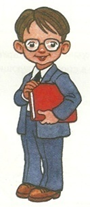 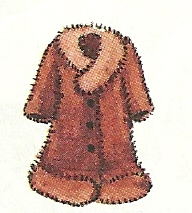 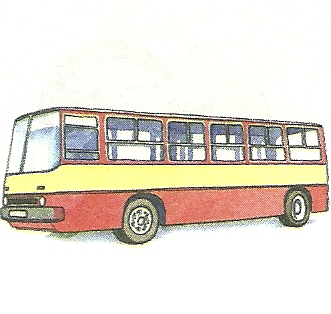 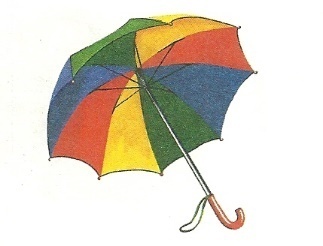 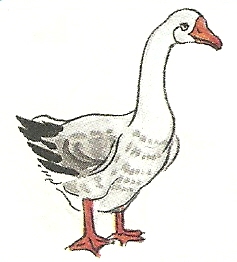 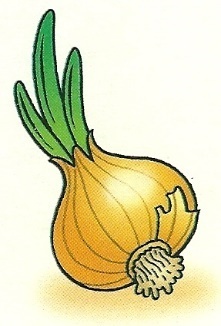 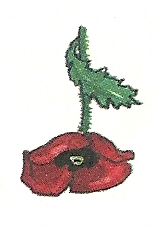  Раскрась большую	           Заштрихуй.	      Найди и раскрась букву А. и маленькую буквы	         красным цветом.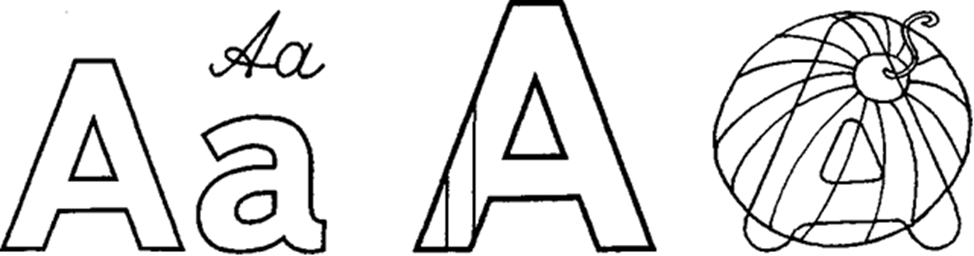 Подчеркни такую же букву,	Обведи в кружок все буквы А.как внизу.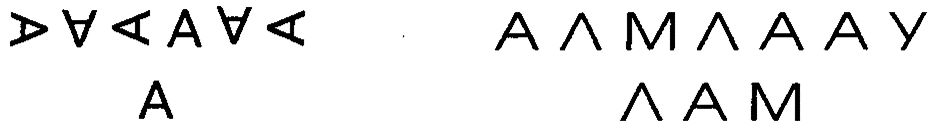 СрокиРабота с детьми Работа с родителямисентябрьНОД по обучению грамоте (кол-во-8) См. Приложение «Перспективное планирование по обучению грамоте»Родительское собрание: «Роль семьи в подготовке ребёнка к школе»октябрьНОД по обучению грамоте (кол-во-8) См. Приложение «Перспективное планирование по обучению грамоте»Речевой клуб: «От звука к букве»(оформление пособия «Грамотейка» совместно с ребёнком)ноябрьНОД по обучению грамоте (кол-во-8) См. Приложение «Перспективное планирование по обучению грамоте»Мастер класс: «Весёлые звуки» (демонстрация игровых приёмов, развивающих фонематические процессы)декабрьНОД по обучению грамоте (кол-во-8) См. Приложение «Перспективное планирование по обучению грамоте»Выставка дидактических игр по обучение грамоте для детей 6-7 летянварьНОД по обучению грамоте (кол-во-8) См. Приложение «Перспективное планирование по обучению грамоте» День открытых дверей. Показ занятия по обучению грамоте: «Наши гости Тим и Том»февральНОД по обучению грамоте (кол-во-8) См. Приложение «Перспективное планирование по обучению грамоте»Речевой клуб: «Обучаемся играя»(Демонстрация компьютерных игр, развивающих фонематические процессы, умение читать)мартНОД по обучению грамоте (кол-во-8) См. Приложение «Перспективное планирование по обучению грамоте»Выставка методической литературы по обучение грамоте для детей 6-7 летапрельНОД по обучению грамоте (кол-во-8) См. Приложение «Перспективное планирование по обучению грамоте»Анкетирование родителей: «Готов ли ваш ребёнок к школе?»майНОД по обучению грамоте (кол-во-8) См. Приложение «Перспективное планирование по обучению грамоте»Родительское собрание: «Мы много знаем и умеем»(Готовность к школьному обучению)месяц1 неделя2неделя3 неделя4 неделя5 неделясентябрь1 занятие: «Звук а. Буква А»2 занятие: «Звук у. Буква У»1 занятие: «Звук и. Буква и»2 занятие: «Звуки а, у, и. Буквы А, У, И»1 занятие: «Звук о. Буква О»2 занятие: «Звук э. Буква Э»1 занятие: «Звук ы. Буква Ы»2 занятие: «Звуки и-ы. Буквы  И, Ы»октябрь1 занятие: «Звук м. Буква М»2 занятие: «Звуки м-м’. Буква М»1 занятие: «Звук н. Буква Н»2 занятие: «Звуки н-н’. Буква Н »1 занятие: «Звуки м-н. Буквы М, Н»2 занятие: «Звуки м’-н’ . Буквы М, Н»1 занятие: «Звук п. Буква П»2 занятие: «Звуки п-п’. Буква П»1 занятие: «Звук б. Буква Б»2 занятие: «Звуки б-б’. Буква Б»ноябрь1 занятие: «Звуки п-б . Буквы П, Б»2 занятие: «Звуки п’-б’.Буквы П, Б»1 занятие: «Звук т. Буква Т»2 заняти: «Звуки т-т’. Буква Т »1 занятие: «Звук д. Буква Д»2 занятие: «Звуки д-д’.Буква Д»1 занятие: «Звуки т-д. Буквы Т, Д»2 занятие: «Звуки т’-д’. Буквы Т, Д»декабрь1 занятие: «Звук к. Буква К»2 занятие: «Звуки к-к’. Буква К»1 занятие: «Звук г. Буква Г»2 занятие: «Звуки г-г’. Буква Г» занятие: «Звук х. Буква К»2 занятие: «Звуки х-х’. Буква Х»1 занятие: «Звуки к-г. Буквы К, Г»2 занятие: «Звуки к-х. Буквы К, Х»январь1 занятие: «Звук ф. Буква Ф»2 занятие: «Звуки ф-ф’. Буква Ф»1 занятие: «Звук в. Буква В»2 занятие: «Звуки в-в’. Буква В»1 занятие: «Звуки ф-в. Буквы Ф, В»2 занятие: «Звуки ф’-в’. Буквы Ф, В»1 занятие: «Звук с. Буква С»2 занятие: «Звуки с-с’. Буква С»февраль1 занятие: «Звук з. Буква З»2 занятие: «Звуки з-з’. Буква З»1 занятие: «Звуки с-з. Буквы С, З»2 занятие: «Звуки с’-з’. Буквы С, З»1 занятие: «Звук ц. Буква Ц»2 занятие: «Звуки с-ц. Буквы С, Ц»1 занятие: «Звук ш. Буква Ш»2 занятие: «Звук ж. Буква Ж»март1 занятие: «Звуки ш-ж. Буквы Ш, Ж»2 занятие: «Звуки ш-ж.Буквы Ш, Ж»1 занятие: «Звуки с-ш. Буквы С, Ш»2 занятие: «Звуки з-ж. Буквы З, Ж»1 занятие: «Звук ч. Буква Ч»2 занятие: «Звуки ч-т’. Буквы Ч, Т»1 заняте: «Звук щ. Буква Щ»2 занятие: «Звуки ч-щ. Буквы Ч, Щ»апрель1 занятие: «Звук л.Буква Л»2 занятие: «Звуки л-л’. Буква Л»1занятие: «Звук р.Буква Р»2 занятие: «Звуки р-р’. Буква Р»1 занятие: «Звуки л-р. Буквы Л, Р»2 занятие: «Звуки л’-р’. Буквы Л, Р»1 занятие: «Звук й. Буква Й»2 занятие: «Звук й. Буква Й»1 занятие: «Звуки й-а. Буква Я»2 занятие: «Звуки й-а. Буква Я»май1 занятие: «Звуки й-э. Буква Е»2 занятие: «Звуки й-э. Буква Е»1 занятие: «Звуки й-о. Буква Ё»2 занятие: «Звуки й-о. Буква Ё» занятие: «Звуки й-у. Буква Ю»2 занятие: «Звуки й-у. Буква Ю»1 занятие: « Буква Ь»2 занятие: « Буква Ъ»